Liebe Kollegin*, lieber Kollege*lautStark – Kinder rocken Kirche wird DAS Highlight im Jahr 2022! 
Ein fröhliches und abenteuerliches Wochenende, bei dem Kinder ernstgenommen werden und viel Freiraum zum Dreckigmachen bekommen – das, was durch die Pandemiebekämpfung so lange zu kurz gekommen ist!Projektbüro:Melanie Obenhaus02304 755-390Melanie.Obenhaus@afj-ekvw.deHaus VilligstAmt für JugendarbeitIserlohner Straße 2558239 SchwerteProjektleitung:Christian.Weber@afj-ekvw.deFon: 02304 755-390Fax: 02304 755-248www.juenger-westfalen.dewww.juenger-lautstark.deBankverbindung:KD-Bank e.G.BIC: GENODED1DKDIBAN: DE 05 3506 0190 2000 0430 12Es ist toll, dass du mit deiner Kindergruppe an lautStark teilnehmen möchtest! 
HERZLICH WILLKOMMEN! 
Und vielen Dank, dass du unsere Bemühungen und Planungen dadurch unterstützt!Damit alles möglichst reibungslos funktioniert, haben wir hier einige hilfreiche Informationen für dich zusammengestellt, wenn darüber hinaus noch Fragen auftauchen, meld‘ dich gerne:Auf www.juenger-lautstark.de haben wir neben vielen allgemeinen Infos zum Festival auch extra für dich diverse Formulare, Briefe und Materialien zum Download bereitgestellt:Anmeldung für Kinder und ElterninfoAnmeldung für minderjährige Ehrenamtliche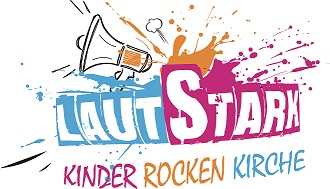 Bildrechteformular der Ev. Jugend von WestfalenSelbstverpflichtungserklärung der Ev. Jugend von WestfalenGruppenanmeldung, die du bitte in der Geschäftsstelle deines Kirchenkreises einreichstlautStark-Logo und diverse Grafiken usw. für deine Werbung und Postings in Social MediaDie Homepage des Festivals wird immer wieder aktualisiert und es lohnt sich, sie im Blick zu behalten.Aktuelle Infos zu lautStark – Kinder rocken Kirche gibt es auch über die Social Media-Kanäle des Amts für Jugendarbeit der EKvW (Facebook, Instagram, Newsletter)Es liegt an dir, lautStark mithilfe deiner guten Beziehungen und deiner guten Arbeit bekannt zu machen und für die Teilnahme zu werben. Vielen Dank dafür!Du verteilst die Anmeldungen (Download auf www.juenger-lautstark.de) in deiner Gruppe, damit die Eltern sie ausfüllen und ihre Kinder anmelden können.Ebenfalls verteilst du das Formular zu den Bildrechten unddie Anmeldung für minderjährige Mitarbeiter*innen Der Reisevertrag kommt zwischen deiner Kirchengemeinde/ deinem CVJM, EC, VCP o.ä. und den Eltern zustande Bedenke: Du bist den Eltern/ Sorgeberechtigten gegenüber verantwortlich!Die Anmeldungen der Kinder deiner Gruppe leitest du gesammelt an die Geschäftsstelle der Ev. Jugend in deinem Kirchenkreis (Jugendreferat o.ä.) weiter. Von dort kommen sie zu uns.Probleme damit? Dann melde dich bitte direkt bei uns im Amt. Danke!Der Teilnahmebeitrag von 50,-€ gilt für alle Mitglieder der Gruppe, also auch für die Mitarbeiter*innen und die Leitung. 
Wir stellen eurem Kirchenkreis (Jugendreferat o.ä.) eine gesammelte Rechnung, die von dort anteilig an deine Gemeinde o.ä. weitergegeben wird.Vielleicht ist deine Gemeinde/ dein Verein bereit, die Teilnahme eurer Gruppe an lautStark zu unterstützen. (Kosten für das Team, Anfahrt o.ä.)Die Anreise ist nicht im Preis (50,-€), den wir in Rechnung stellen, inbegriffen. Da wir Gruppen aus der gesamten Landeskirche zu Gast haben werden, ist der Anreiseweg sehr unterschiedlich lang und deswegen nicht zentral für alle zu berechnen.
Also solltest du den für euch passenden Reisepreis inklusive der Fahrtkosten selbst berechnen und von den Eltern einsammeln/ überweisen lassen. Dabei empfehlen wir Absprachen innerhalb des Kirchenkreises, um es für alle möglichst günstig zu machenBitte vereinbare eine Fahrgemeinschaft mit anderen Gruppen aus eurer Nähe (dabei hilft die Geschäftsstelle des Kirchenkreises, s.o.). Das spart Geld und Umweltressourcen und bietet die Chance, sich schon etwas kennenzulernen, bevor es richtig losgeht.Vor Ort bist du unsere Ansprechperson für eure Gruppe.Du bist (mit deinem Team) für die Aufsichtspflicht über die Kinder verantwortlich, ebenso für minderjährige Ehrenamtliche.Medikamente, Allergien usw. sind dein Zuständigkeitsbereich.Ihr begleitet eure Kinder zu Programmpunkten und achtet darauf, dass alle beim Essen und gemeinsamen Programmpunkten dabei sind.Ihr kümmert euch um die TN aus eurer Gruppe.Du stellst sicher, dass alle Mitarbeitenden deiner Gruppe die Selbstverpflichtungserklärung unterschrieben, ein erweitertes Führungszeugnis vorgelegt haben und mit den grundlegenden Bestimmungen des Kirchengesetzes der EKvW zum Schutz vor sexualisierter Gewalt vertraut sind.Danke nochmals für deine Unterstützung. Wie schön, dass wir uns Anfang September in Bad Berleburg sehen! Wir freuen uns auf dich und deine Gruppe!Herzliche Grüße und Segenswünsche im Namen des Projekt-Teams sendet aus dem Amt für Jugendarbeit 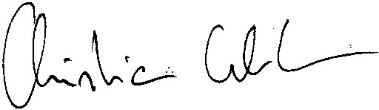 